Звіт директора Сарненської  ЗОШ І-ІІ ступенів №3Сарненської районної ради Рівненської областіТКАЧУК Наталії Василівнипро свою діяльність на посаді  за  2019-2020 навчального року.Шановні колеги, батьки, представники громадськості! Вітаю всіх, хто виявив зацікавленість ознайомитися із звітом директора Сарненської ЗОШ І-ІІ ст.№3. В цьому році у зв’язку з епідеміологічною ситуацією, що склалася із-за поширення коронавірусної хвороби СОVID-19, в Україні з 12.03.2020 року запроваджено загальнонаціональний карантин, тому за рекомендацією Міністерства освіти і науки України звіт директора перед громадськістю проводимо дистанційно. Мета звіту - зробити відкритою та доступною інформацію про життя навчального закладу, знаходження нових напрямків розвитку школи.        	Відповідно до наказу Міністерства освіти і науки України «Про затвердження Примірного положення про порядок звітування керівників дошкільних, загальноосвітніх та професійно-технічних навчальних закладів перед педагогічним колективом та громадськістю» від 23.03.2005 р. № 178, на виконання Національної доктрини розвитку освіти (п. 3), наказу Міністерства освіти і науки України від 28.01.2005 р. № 55 «Про запровадження звітування керівників дошкільних, загальноосвітніх навчальних закладів»,  керівник має щороку звітувати про свою діяльність на загальних зборах педагогічного колективу, батьківського комітету та ради школи, громадськості. Таке звітування має на меті подальше утвердження відкритої і демократичної державно - громадської системи управління освіти, поєднання державного і громадського контролю за прозорістю прийняття й виконання управлінських рішень, запровадження колегіальної етики управлінської діяльності в школі, що базується на принципах взаємоповаги та позитивної мотивації.В своєму звіті я намагатимуся охопити основні напрямки своєї діяльності, зверну увагу на створення в школі належних умов для забезпечення рівного доступу для здобуття якісної освіти. Дух школи, її кращі традиції і здобутки визначає педагогічний колектив. Провідною    фігурою  у  реалізації  завдань, безперечно   виступає  вчитель, який   зобов’язаний  забезпечувати  єдність  виховання  і  навчання  - основного  принципу  школи.Педагогічний колектив школи в поточному навчальному році проводив послідовну і цілеспрямовану роботу по виконанню завдань, визначених основними законодавчими та нормативними документами освітньої галузі, зокрема пов’язаними з реформою освіти: Законом України «Про освіту», «Про повну загальну середню освіту», концептуальними засадами Нової української школи, новим Державним стандартом початкової освіти, власною Концепцією та Програмою розвитку навчального закладу, перспективним та річним планом роботи школи. Також  педколектив  забезпечував оновлення змісту, форм і методів навчання, вдосконалення освітнього  процесу та його результативність.Працівники школи - це команда, яка  злагоджено працює для досягнення успіху.Основна мета моєї діяльності, як керівника, у 2019/2020 навчальному році:Створення умов для навчання учнів школи, забезпечення реалізації прав громадян на здобуття початкової, базової  середньої освіти в умовах школи І-ІІ ступенів;Вдосконалення педагогічної системи школи відповідно до запитів батьків та учнів;Забезпечення функціонування та розвитку школи , підвищення якості освіти та ефективності виховання і розвитку учнів.	В 2019-2020 навчальному році педагогічний колектив школи продовжив роботу над науково-методичною проблемою : «Формування всебічно розвиненої особистості шляхом впровадження інноваційних педагогічних технологій у начально-виховний процес»  з метою дати кожній дитині якісні, глибокі знання, побачити в кожному учневі людину порядну, добру, патріота рідної держави, творчу особистість, не байдужу до навколишнього світу. На сьогодні  визначені  пріоритетні напрями і завдання  відповідно до вимог сучасності :1. Створення  оптимальних умов для всебічного розвитку особистості учня, його талантів, творчих та фізичних здібностей.2. Підвищення освітнього рівня учнів, формування цінностей і необхідних для успішної самореалізації компетентностей.3. Забезпечення  активного  втілення в освітній  процес новітніх освітніх технологій навчання, передового педагогічного досвіду, інформаційно-цифрових технологій.4. Забезпечення  умов для повноцінного фізичного, духовного здоров’я дітей, розвитку особистості здобувача освіти відповідно до національних та загальнолюдських цінностей.5. Виховання відповідальних громадян, які здатні до свідомого суспільного вибору та спрямування своєї діяльності на користь іншим людям і суспільству.6. Удосконалення системи національного виховання та учнівського самоврядування як необхідної форми громадянського виховання. 7. Продовження роботи із соціального захисту дітей, які потрапили в тяжкі сімейні обставини, дітей, позбавлених батьківського піклування. Загальні відомості про навчальний закладПовна назва: Сарненська загальноосвітня школа I-II ступенів №3                           Сарненської районної ради Рівненської областіПоштова адреса: Україна, Рівненська область, м.Сарни, вул.Шкільна,27 E-mail: schooll_3_sarny@ukr.netСайт: https://schooll3sarny.e-schools.info/ Форма власності - Сарненська ЗОШ І-ІІ ст.№3 є комунальною власністю Сарненської  районної ради. Управління  та фінансування здійснюється відділом освіти, молоді та спорту Сарненської  районної державної адміністрації. Загальна площа приміщення школи становить 2. Площа земельної ділянки- .У 2019-2020 навчальному році у Сарненській ЗОШ І-ІІ ст.№3 функціонувало 18 класів, у яких навчалися 340 учнів. Мова навчання – українська. Кількість учнів та класів у навчальному закладі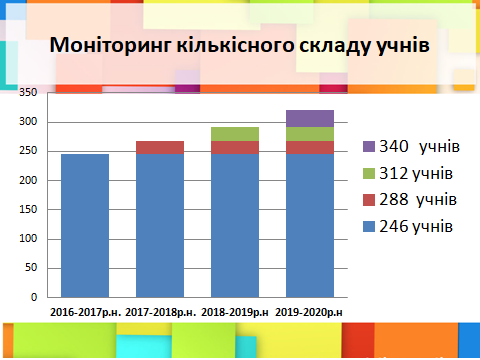 Рух учнів протягм навчального рокуРежим роботи  працівників з  п’ятиденним робочим тижнем. Навчання у школі  – двозмінне. Режим роботи Сарненської ЗОШ І-ІІ ступенів №3 на 2019-2020 навчальний рік затверджено наказом по школі 27.08.2019 року № 175   “Про режим роботи школи в 2019-2020 н. р.” 2. Матеріально-технічна база навчального закладу.        Школа має 10  класних кімнат, комп’ютерний клас, кабінет трудового навчання,  кабінет директора , методичний кабінет, учительську, бібліотеку, харчоблок, спортивну кімнату, актову залу, кабінет психологічної та соціальної  служби. 3 кабінети обладнанні проекторами,   у 7 кабінетах є  телевізори, в наявності інтернет-зв'язок  . У приміщенні школи 9 кабінетів: Української мови та літератури – завідувачка  кабінетом ПРАВНИК І.Б.;Кабінет англійської мови  ;Кабінет історії та біології; Кабінет інформатики-завідувачка кабінетом МАЛАШ А.С.;6 класних кімнат  для учнів початкової школи, у 3-Б класі-завідувачка  кабінетом Дриганець В.М.Приємно зазначити, що у 2019-2020 н.р.  у Сарненській ЗОШ І-ІІ ст.№3 було завершено  реконструкцію даху. Дах у корпусі 2 вже давно потребував ремонту. Тож районна рада прийняла відповідне рішення і для виконання цих робіт з районного бюджету на сесії виділили 380 тисяч гривень.Приміщення та територія школи відповідає санітарно-гігієнічним нормам. Робота з охорони праці, безпеки життєдіяльності, профілактики травматизму учнів під час освітнього процесу визначається у діяльності педагогічного колективу як одна із пріоритетних і проводиться відповідно до Законів України “Про дорожній рух”, “Про пожежну безпеку”, Державних санітарних правил та інших нормативних актів, що регламентують роботу школи з цих питань. Наказом по школі від  09.08.2019 року № 159 «Про організацію роботи з охорони праці та безпеки життєдіяльності в школі  на 2019 – 2020 н. р.» призначено відповідального за організацію роботи з охорони праці та безпеки життєдіяльності-заступника директора з виховної роботи КОРЖ Л.В. та завідуючу господарством школи ПИЛЬО О.З. – призначено відповідальною за протипожежну та електобезпеку . Учні та вчителі навчального закладу дотримуються вступного інструктажу з безпеки життєдіяльності з учнями та інструкцій з охорони праці для вчителів. Згідно зі статтею 17 Закону України «Про охорону праці» та статтею 169 Кодексу Законів про Працю усі працівники закладу проходять періодичний медичний огляд. Перед початком навчального року комісією були проведені випробування спортобладнання, стан споруд на спортивному майданчику. Будівля школи та приміщення закладу, забезпечені первинними засобами пожежогасіння: вогнегасниками, пожежним інвентарем (пожежними щитами та стендами, пожежним відром, ящиком з піском тощо). Вогнегасники наявні і перезаряджені, розміщені у легкодоступних місцях. У школі розміщений план евакуації у разі небезпеки чи аварії. Щорічно у квітні місяці планується тренування евакуації під час проведення Дня цивільного захисту, проте, цього річ, тренування не відбулись згідно наказів від  16.03.2020 року № 40 «Про організацію освітнього процесу  та режиму роботи працівників закладу освіти на період карантину» , 06.04.2020 року № 45 «Про внесення змін до наказу від 16 .03.2020 року № 40 «Про організацію освітнього процесу та режиму роботи працівників закладу освіти на період карантину». Згідно санітарних, пожежних норм і правил, школою отримані Паспорти готовності школи до нового навчального року. Постійно проводиться робота з попередження дитячого травматизму серед учнів. На початку навчального року, напередодні канікул та святкових днів учні знайомляться з інструктажами з безпеки життєдіяльності . Було проведено додаткові лекції з питань електробезпеки, правил поведінки на водоймищах, порядку дій населення при виявленні вибухонебезпечних предметів, пожежі, надання долікарської допомоги. Традиційно в школі проводяться заходи до Всесвітнього дня охорони праці, День цивільного захисту,Місячник безпеки дорожнього руху «Увага! Діти на дорозі» (вересень 2019), Тиждень безпеки дорожнього руху та безпеки життєдіяльності 18  по 22 листопада 2019 року та травні 2020 року –дистанційно.  	Заступником директора з виховної роботи було організовано зустріч з тренерами Рівненської медичної академії , які провели навчальний  захід – короткострокового безоплатного тренінгу «Надання медичної допомоги»  в умовах акції «Знаю. Вмію. Допоможу» для учнів 9-го, 5-го класу.Класними керівниками  у 2019-2020 н.р. були проведені різноманітні за формою заходи: вікторини, віртуальні подорожі,бесіди, перегляд тематичних відео, квести, виховні години, інтернет -конкурси та ін. Під час карантинних обмежень , спричинених коронавірусом, адміністрацією школи та класними керівниками систематично проводилася  роз’яснювальна робота серед здобувачів освіти та їх батьків щодо шляхів розповсюдження захворювання коронавірусу та способів запобігання епідемічним ускладненням . 	Протягом навчального року медсестрою школи проводились профілактичні бесіди, інша робота щодо зменшення захворюваності учнів на гепатит А, педикульоз, шкіряні хвороби, ГРВІ , коронавірус COVID-19. Питання охорони праці та попередження травматизму постійно обговорюється на нарадах при директору, педагогічних радах та батьківських зборах.   	Причини виникнення травм з’ясовуються, аналізуються, відповідно до цього складаються акти та проводяться профілактичні заходи. Протягом 2019-2020 навчального року травмовано 8 учнів, з них всі випадки травмування сталися вдома. 3. Кадрове забезпечення навчального закладу Відповідно до ст.45 Закону України “Про загальну середню освіту” штатний розпис Сарненської ЗОШ І-ІІ ступенів №3 встановлений відділом освіти, молоді та спорту Сарненської РДА на підставі Типових штатних нормативів загальноосвітніх навчальних закладів. Кадрове забезпечення школи здійснюється в повній відповідності з навчальними планами закладу. У 2019-2020 навчальному році штатними працівниками школа була забезпечена  повністю.   В закладі освіти працювало 40 педпрацівників, у тому числі директор - 1, заступники директора з НВР - 2, педагог-організатор - 1, практичний психолог - 1, соціальний педагог - 1, бібліотекар – 1, вихователь ГПД - 1. Розстановка педагогічних кадрів здійснюється відповідно до фахової освіти педпрацівників. При підборі нових кадрів  враховується фахова підготовка, особисті та колективні якості, працездатність, інші характеристики.Кількісний склад працівників станом на 02.09.2019 р.Інформація  
про якісний склад педагогічного колективу станом на 02.09.2019р.Інформація про вік членів педагогічного колективу станом на 02.09.2019р.Інформація про педагогічний стаж працівників станом на 02.09.2019р. Згідно із штатним розписом на виконання Законів України «Про освіту», «Про охорону праці» в школі розроблено та запроваджено в дію посадові інструкції працівників, якість виконання яких перебуває під постійним контролем дирекції школи. Атестація педагогічних працівників Сарненської ЗОШ І-ІІ ступенів №3 проводиться з метою активізації творчої професійної діяльності вчителів. Стимулювання безперервної фахової й загальної освіти, якісної роботи, підвищення відповідальності за результати навчання і виховання, забезпечення соціального захисту компетентної педагогічної праці здійснюється відповідно до Закону України “Про освіту” та Типового положення про атестацію педагогічних працівників, затвердженого наказом Міністерства освіти і науки України від 06.10.2010 № 930, зареєстрованого у Міністерстві юстиції України 14.12.2010 за № 1255/18550 (із змінами), наказу Міністерства освіти і науки України від 08.08.2013 № 1135 «Про затвердження змін до Типового положення про атестацію педагогічних працівників», зареєстрованого в Міністерстві юстиції України 16 серпня 2013 р. за № 1417/23949 . З метою стимулювання якісної педагогічної діяльності, розвитку творчої ініціативи та для встановлення відповідності педагогічних працівників закладу займаним посадам і рівня їхньої педагогічної кваліфікації було організовано роботу атестаційної комісії І рівня  при Сарненській загальноосвітній школі І-ІІ ступенів   №3 та проведено атестацію педагогічних працівників школи. До складу атестаційної комісії увійшли представники адміністрації школи, профспілкового комітету, керівники шкільних методичних об’єднань, педагогічні працівники . Протягом 2019-2020 навчального року проведено чотири засідання атестаційної комісії  на яких розглядалися питання, пов’язані з затвердженням списків педагогічних працівників, які підлягають атестації, затвердження плану роботи атестаційної комісії та графіка її засідань, індивідуальних планів підготовки до атестації. У підготовчий період:- опрацьовано законодавчу, правову та нормативну документацію з питань атестації педагогічних працівників (нарада, співбесіди з вчителями, які підлягають атестації).  - оформлено стенд «Атестація педагогічних кадрів».- проведено корегування перспективного плану атестації та курсової перепідготовки у вересні 2019 року; Педагогічні працівники, які підлягали черговій атестації, ознайомлені з відповідними наказами під підпис. Для надання  консультативної допомоги в ході атестації  за ними було закріплено членів атестаційної комісії І рівня.	У міжатестаційний період педагоги школи:Пройшли курсову підготовку у Рівненському обласному інституті післядипломної педагогічної освіти» .Приймали участь у вебінарах, фахових конференціях;Проводили відкриті уроки і позакласні заходи;Приймали  участь в предметних тижнях, шкільному фестивалі учнівської та педагогічної творчості ; Заповнили діагностичні анкети, у яких визначили свою участь у методичних формах роботи, підвищення своєї кваліфікації, результативність педагогічної діяльності.Представили матеріали із досвіду роботи в блозі на сайті школи.Протягом атестаційного періоду  здійснювалося комплексне оцінювання рівня кваліфікації та професійної  майстерності педагогічних працівників та результатів їхньої діяльності через вивчення рівня навчальних досягнень учнів із відповідного предмета. З метою отримання необхідної інформації щодо системи роботи вчителів, які атестуються та організації ними освітнього процесу, вивчено шкільну документацію, відвідані навчальні заняття й виховні заходи, проведено зрізи знань, огляд навчальних кабінетів. Результативність роботи вчителів, які атестуються, обговорено на нарадах при директорі. Оцінювання системи і досвіду роботи вчителя, який атестується проводиться колегами на засіданнях  предметних МО та педагогічної ради, членами атестаційної комісії згідно з планом-графіком атестації педпрацівника. За результатами роботи педагогів в міжатестаційний період здійснено узагальнення досвіду роботи та надані характеристики діяльності кожного педагога.Заходи, передбачені планом роботи  атестаційної компанії у 2019-2020 навчальному році  виконано. Атестаційний період пройшов без порушень і надав  змогу виявити сильні та слабкі сторони  в роботі педагогів, внести певні корективи в професійну діяльність учителів. Скарг щодо роботи атестаційної комісії з боку вчителів, які атестуються, до комісії не надходило. До атестаційної комісії вищого рівня з апеляцією на рішення шкільної атестаційної комісії звернень не було. Атестаційний період завершився з такими результатами:Дриганець В.М.-вчитель початкових класів, атестована на відповідність раніше присвоєній кваліфікаційній категорії - «спеціаліст вищої категорії» та раніше присвоєного педагогічного звання “старший вчитель”;Червук Л.І. – вчитель біології,  атестована на присвоєння кваліфікаційної категорії “спеціаліст вищої категорії”; Карповець О.М.- соціальний педагог, атестована на присвоєння кваліфікаційної категорії “спеціаліст другої категорії”; Климець Л.В. – вихователь групи продовженого дня атестована на присвоєння кваліфікаційної категорії “спеціаліст другої категорії”. Педагогічних працівників, які б знизили кваліфікаційний рівень за поданням адміністрації  або власним бажанням –  не було. Отже досягнення педагогів під час атестації підтвердили їх творчий потенціал, вміння постійно удосконалювати свій професійний рівень, впроваджувати в практику інноваційні методи, відповідно до сучасних вимог до навчально-виховного процесу.У розрізі базових дисциплін ситуація з укомплектованістю педагогічними кадрами має такий вигляд: середнє тижневе навантаження педагогічних працівників по школі становить 19 годин.Час диктує все нові і нові вимоги до вчителя, тому доречним зараз є вміння працювати з комп’ютером, оргтехнікою. У Сарненській ЗОШ І-ІІ ст.№ 3 створено умови для використання та впровадження в освітній процес інформаційних технологій. Комп’ютерні технології використовуються для ведення документообігу, моніторингу навчальних досягнень учнів, проведення масових виховних та методичних заходів. В закладі освіти функціонує 1 комп’ютерний клас, який укомплектовано новою комп’ютерною технікою.  Крім того функціонують мультимедійні  проектори  у кабінеті української мови, початковому класі та у актовій залі.   Інформаційна грамотність вчителів закладу відповідає сучасному рівню розвитку інформаційних технологій. 100% вчителів використовують соціальні сервіси у своїй професійній діяльності: функціонують блоги предметних кафедр та окремих вчителів, постійно модернізується веб-сайт школи https://schooll3sarny.e-schools.info/ 6. Навчально-виховна робота у навчальному закладі          Методична робота з педагогічними кадрами у 2019-2020 н.р. у Сарненській ЗОШ І-ІІ ступенів № 3 проводилася згідно з річним планом роботи школи та планом роботи методичної ради на 2019-2020 навчальний рік.У своїй роботі методична служба керується Конституцією України, Законами «Про освіту», «Про загальну середню освіту», Положенням про методичну раду школи. Основними завданнями методичної роботи в школі є:  вдосконалення фахової майстерності та підвищення професійної компетентності педагогічних кадрів, підготовка їх до атестації;  мотивація вчителів до інноваційної діяльності та її інформаційна і методична підтримка;  робота з обдарованими дітьми, підготовка до участі у Всеукраїнських учнівських олімпіадах із базових дисциплін, конкурсів;  надання методичної допомоги молодим вчителям в оволодінні інноваційними технологіями;  сприяння видавничій діяльності вчителів;  удосконалення матеріально - технічної бази методичного кабінету, поповнення його навчально - методичними посібниками, методичними розробками;  вивчення, узагальнення та впровадження в освітній процес предового педагогічного досвіду;  організація консультацій і навчання з питань оновлення змісту, форм і методів навчання;  систематизація педагогічної та методичної літератури, навчальних посібників із питань оновлення змісту, форм і методів навчання Методична діяльність педколективу у 2019-2020 н.р. була направлена на вирішення проблеми: „Формування всебічно розвиненої особистості шляхом впровадження інноваційних педагогічних технологій у освітній процес”.       У 2019-2020 навчальному році основними формами методичної роботи були: педагогічні ради школи, методичні ради, методичні об’єднання вчителів-предметників і класних керівників, інструктивно-методичні наради, самоосвіта. У 2019-2020 навчальному році проведені тематичні педагогічні ради: «Розвиток  творчих  здібностей учнів на основі використання нестандартних форм організації  пізнавальної діяльності» ( жовтень 2019);«Урок як засіб формування розвитку творчої особистості вчителя і учня, основа формування ключових компетентностей школярів» (січень  2020 року);  «Про психолого – педагогічні норми спілкування учасників освітнього процесу та роль впливу особистого прикладу педагога на формування особистості учня » (травень 2020). У 2019-2020 навчальному році були проведені засідання методичної ради школи: “Організація методичної роботи в школі у 2019-2020 навчальному році ”;«Сучасний урок: проблеми, пошуки, знахідки, перспективи. Як зробити його джерелом якісної і натхненої праці учнів школою самостійності і творчості»;«Проведення психолого-педагогічних читань «Обдарована дитина і реалізація творчого потенціалу учня»;“Підсумки виконання річного плану методичної роботи в 2019-2020 н.р.” Згідно з річним планом роботи школи на 2019-2020 навчальний рік, з метою зацікавлення учнів до вивчення предметів, виявлення і підтримки обдарованих дітей, розвитку творчого потенціалу учнів, впровадження інноваційних технологій навчання проведені  предметні тижні: історії; української мови і літератури; фізики, хімії,  інформатики; англійської мови, фізичної культури, природи –географії,  тиждень охорони здоров`я, дитячої книги,писемності, трудового навчання та образотворчого мистецтва, Шевченківські дні а також тиждень психології та охорони праці.         У 2019-2020 навчальному році було організовано роботу шкільних методичних об’єднань вчителів-предметників та класних керівників: МО гуманітарного  циклу – керівник  ПРАВНИК  І. Б.МО природничо-математичного – керівник  ЛОБАСЮК А.С.МО початкових  класів – керівник   ДРИГАНЕЦЬ В.М.МО класних  керівників – керівник   КОВАЛИК Н.Д.МО художньо – естетичного циклу та фізичної культури – керівник КИРЕЄВА О.А.Школа  молодого вчителя – керівник  УСИЧ О.Д.        Методична робота шкільних методичних об’єднань була спрямована на підвищення професійної майстерності, впровадження інноваційних технологій навчання, створення умов для підвищення результативності і якості освітнього процесу.  	Форми проведення методичних заходів мали свою мету, але всі були тісно пов’язані між собою, доповнювали одна одну. Науково-методичною роботою керувала м/рада, до складу якої входить адміністрація школи та керівники м/о.На засідання м/ради аналізували роботу колективу за попередній рік, роботу над реалізацією проблеми школи та розглядались питання про шляхи підвищення професійної майстерності вчителів, розвитку їх творчої ініціативи.На засідання м/о вчителів гуманітарного циклу вчителі ознайомились з нормативними документами, які регулюють вивчення гуманітарних наук, вивчали питання використання інтерактивних технологій навчання, запроваджували нові освітні здобутки, впроваджували всвою роботу НУШ,  розглядали питання про розвиток творчих здібностей учнів на основі особистісно-орієнтованого підходу. Засідання м/о вчителів початкових класів ставили перед собою мету :- надати реальну допомогу вчителю у розв’язанні актуальних проблем навчально-виховного характеру;- стимулювати творчі пошуки вчителів педагогічних інновацій та шляхів їх впровадження у педагогічну діяльність;- забезпечення засвоєння і впровадження найбільш ефективних технологій.Завдання, які розв’язували класні керівники :- використання проектних технологій у виховній роботі;- оволодіння класними керівниками сучасними виховними технологіями, формами і методами роботи.На засідання м/о вчителів природничо-математичного циклу вчителі ознайомились з нормативними документами, які регулюють вивчення природничо-математичних наук, вивчали питання використання інтерактивних технологій навчання, запроваджували та розглядали STEM-освіту,  розглядали питання про розвиток творчих здібностей учнів на основі особистісно-орієнтованого підходу. Становленню професійної майстерності молодих вчителів сприяла роботи школи молодого вчителя. Вчителі  працювали за модулем : вчителі, які працюють перший рік . Форми роботи : консультації, рекомендації, обмін досвідом, бесіди, взаємовідвідування уроків. Молоді вчителі ознайомлювалися з чинними нормативними документами МОН, навчальними планами, підручниками, програмами, знайомились з методичними новинками, які сприяли самоосвітній діяльності, вчилися планувати роботу; знайомились з вимогами до структури уроку, вчилися роботи аналіз та самоаналіз уроку; вчилися застосовувати різні методи і прийоми на уроках. Молоді вчителі мали наставників, від яких отримували поради та рекомендації, відвідували уроки. Методична робота в школі направлена на розвиток самоосвіти та самовдосконалення педагогічних працівників, на розвиток інноваційної діяльності всього колективу, сприяє становленню професійної майстерності вчителів.З метою пошуку ефективних шляхів удосконалення навчально-виховного процесу, підвищення його якості та науково-методичного забезпечення  традиційно проводяться шкільний конкурс педагогічних ідей та технологій а також  фестиваль відкритих уроків.У педагогічному колективі школи вдало поєднуються мудрість і досвід старших з енергією, завзяттям та ініціативою молодих вчителів. Протягом навчального року вчителі приймали участь у різноманітних конкурсах. Зокрема:«Вчитель року» - вчитель зарубіжної літератури О.Д.УСИЧ. І етап – ІІІ місце ; «Ярмарка  педагогічних ідей»  - вчитель початкових класів  Червук Н.І. – ІІ місце у номінації «Робота з обдарованими учнями» ;- Практичний психолог Р.Ф. Третяк – І, ІІ місце у номінації   «Робота з обдарованими учнями» , ІІ місце у номінації « Виховна робота» ;-  вчитель математики В.В. МАГРЕЛО – ІІ місце у номінації «Робота з обдарованими учнями» ;- вчитель англійської мови Н.М. Цицюра – ІІІ місце у номінації «Іноземна мова»;- Бібліотекар М.В. Васильчик – ІІ місце у номінації «Позашкільна освіта»;- вчитель української мови та літератури І.Б. Правник - ІІ місце у номінації «Позашкільна освіта»;- вчитель зарубіжної літератури О.Д. Усич - ІІ місце у номінації «Позашкільна освіта»;Також В.В.Магрело, П.В. Карп’юк, О.М. Іваницький, Л.В. КОРЖ стали учасники Всеукраїнського онлайн-конкурсу фахової майстерності вчителів природничих предметів та  початкових класів «ГЕЛІАНТУС-учитель 2020»     Також вчителі нашого навчального закладу входять до складу творчих груп району:Павловська А.І.- 4 кл.,Червук Н.І. – 2 кл.,Правник І.Б. – укр.мова         	Протягом  2019-2020 н.р.  на базі Сарненської ЗОШ І-ІІ ст.№3 спільно з відділом освіти, молоді та спорту Сарненської РДА  був проведений   районний семінар для практичних психологів та соціальних педагогів з теми " Шляхи та засоби підвищення ефективності всебічного розвитку особистості", який провела соціальний педагог О.М. Карповець спільно з практичним психологом Р.Ф. Третяк.У лютому 2020  майстер - клас для педагогів закладу на тему:  «Компетентісний підхід : ідеї реалізації» провела вчитель методист Дриганець В.М.Метою заходу було впровадження у навчально -освітній процес новітніх освітніх технологій, активізація та розширення теоретичних знань педагогів про компетентісний підхід та шляхи їх реалізації.Свою роботу Дриганець В.М. презентувала у формі квесту  «Крок за кроком до компетентності».Рухаючись від станції до станції, вчителі практикували різні форми роботи. Зустріч пройшла на високому емоційному піднесенні. Педагоги,які брали участь у ній,отримали багато корисних методичних порад, збагативши свій досвід у роботі НУШ.       Велика увага у школі приділялась охопленню дітей навчанням. Станом на 1 вересня 2019 року до навчання приступили 340 учнів ( у 2018-2019 н.р.навчалося 312 учнів). На кінець навчального року кількість учнів зменшилась  до 337 учнів. У 2019-2020 навчальному році було набрано три перших класи – 54 учні.  2 учнів з вадами здоров’я  здобували освіту за формою навчання педагогічний патронаж.   	Робота щодо збереження контингенту учнів залишається однією з найбільш актуальних. Аналіз руху учнів упродовж навчального року свідчить про дієвість і результативність зусиль педагогічного колективу щодо збереження шкільного контингенту та забезпечення обов’язковості загальної середньої освітиОблік дітей шкільного віку на закріпленій території проведений у повному обсязі та в зазначені терміни. Набір до першого класу щороку стабільний. Усі першокласники були зараховані до школи відповідно до нової інструкції, навчались за новим Державним стандартом початкової освіти, складеним згідно з Концепцією НУШ та новим Законом про освіту. На підготовку закладу до роботи в умовах НУШ було використано кошти державної субвенції (перепідготовка педагогічних кадрів, меблі, комп’ютерна техніка в класі, дидактичне забезпечення). Створення освітнього середовища - одна зі складових НУШ. Тому класні приміщення для перших класів не просто облаштовано новими меблями та обладнанням - було створено простір, що мотивував до навчання, до творчості і давав можливість спостерігати за діяльністю учнів в усіх  осередках. Вчителі використовували мультимедійні засоби навчання, ігрові технології. Здійснювалось оцінювання результатів навчання та особистих досягнень у першому класі, яке має формувальний характер. У кожного учня наявне свідоцтво досягнень. Через пандемію COVID -19 Сарненська ЗОШ І-ІІ ст.№3 з березня 2020 року перейшла на дистанційне навчання. Для зручності дистанційного навчання на сайті школи було створено сторінку «Дистанційне навчання». В папці кожного класу розміщено завдання на тиждень, графік консультацій, контактні дані вчителів-предметників, графік онлайн-уроків. Величезний інтерес серед учнів та їх батьків викликали онлайн-уроки, які проводили вчителі через сервіс конференц-зв’язку Zoom. Адміністрація школи проводила з вчителями методичні наради за допомогою відео конференцій  Zoom.		Для контролю й перевірки знань онлайн використовувались  інтернет платформи:  ClassTime, Quizizz, віртуальна дошка Paddle, онлайн-тести «На Урок», «МІЙ КЛАС», «Всеосвіта», CambridgeUniversityPressUkraine, LearningApps.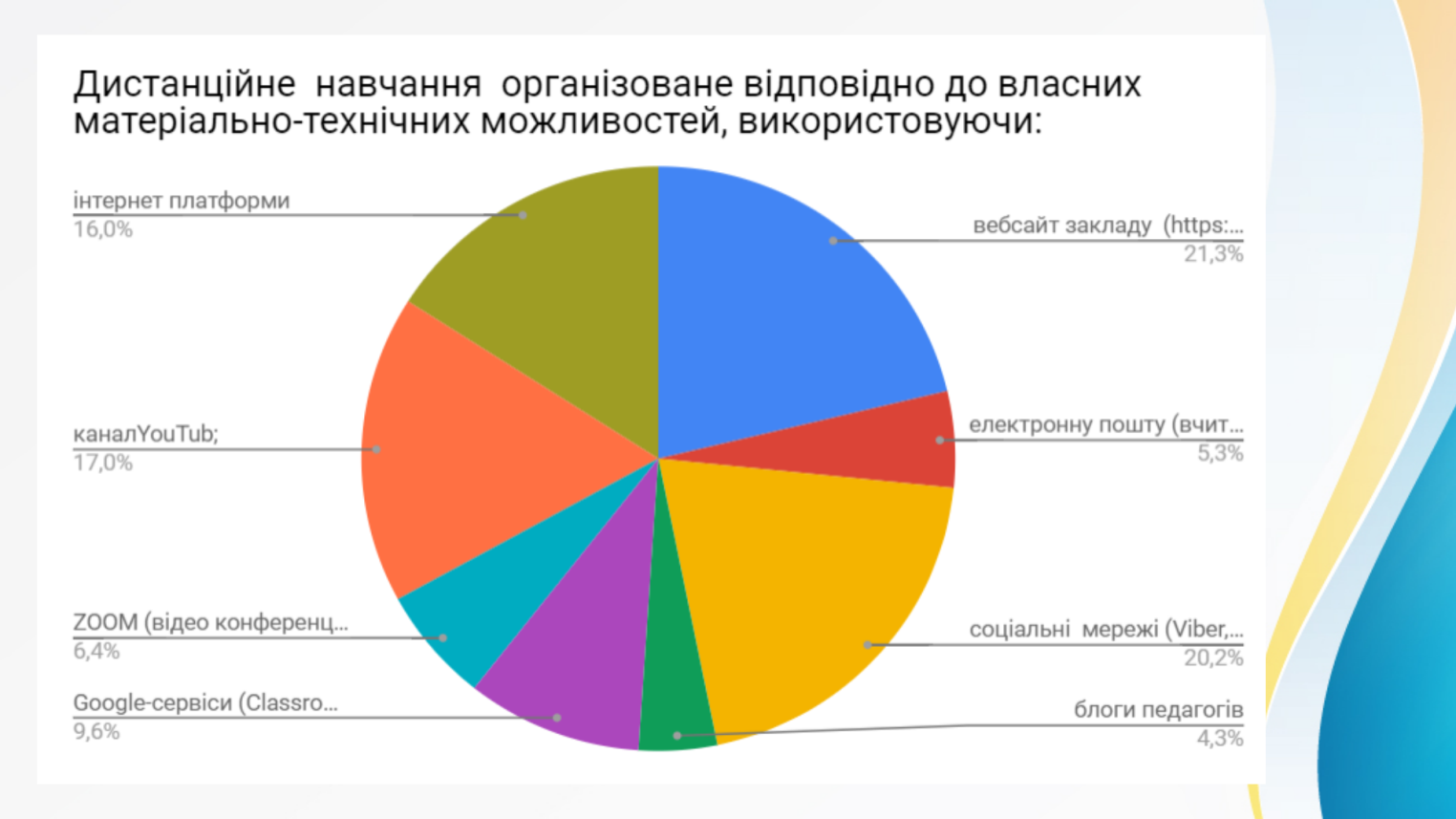 Кожен вчитель створив електронний журнал, заповнив уроки по своїм предметам, щоденно виставляв оцінки та давав домашнє завдання, батьки і діти переглядали  розклад та щоденники.Комунікація між вчителями, учнями та їх батьками на період дистанційного навчання відбувалась через набір сервісів, зокрема Google Classroom, Zoom,  Viber, електронну пошту, блоги та сайти вчителів, сайт «Академія Хана»,  каналYouTub, ТВ передачі для здобувачів освіти он-лайн бібліотеки.Вчителі школи активно використовували карантин для самоосвіти. Кожен вчитель склав план індивідуальної роботи, який зокрема передбачав участь у вебінарах освітнього проекту «На урок», «Всеосвіта», проходження онлайн-курсів на освітніх платформах EdEra, Prometheus, «Освіторія», «Всеукраїнська віртуальна педрада», «Дія. Цифрова освіта», видавнича група «Кадровик», «Pedrada», навчальні семінари міжнародної ІТ-компанія Cisco, «CambridgeUniversityPressUkraine», «ВУМ» та друк на сайтах «Методпортал», «На урок», «Всеосвіта» видавнича група «Основа».Відповідно до проведеної роботи та на основі отриманих результатів здобувачами освіти було проведено моніторинг якості освіти у Сарненській ЗОШ І-ІІ ст. №3. Результати показали: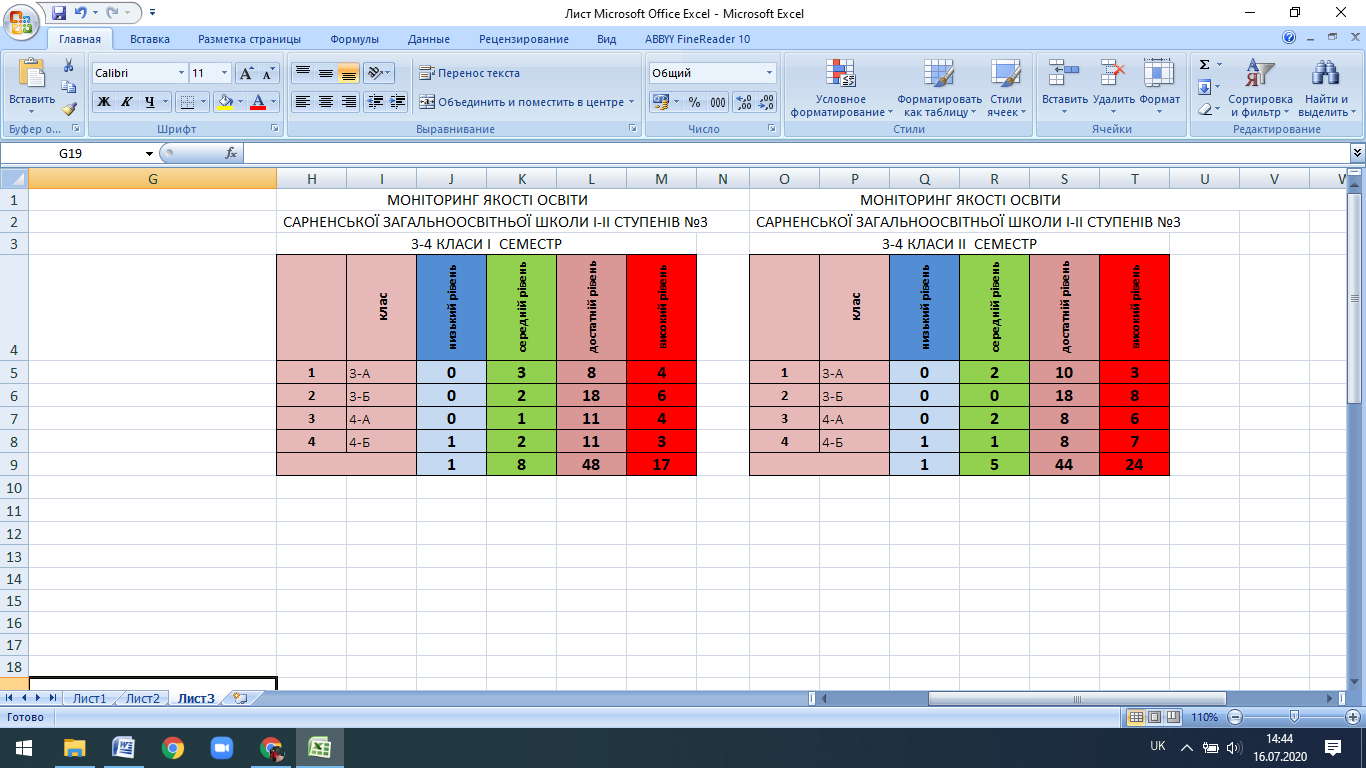 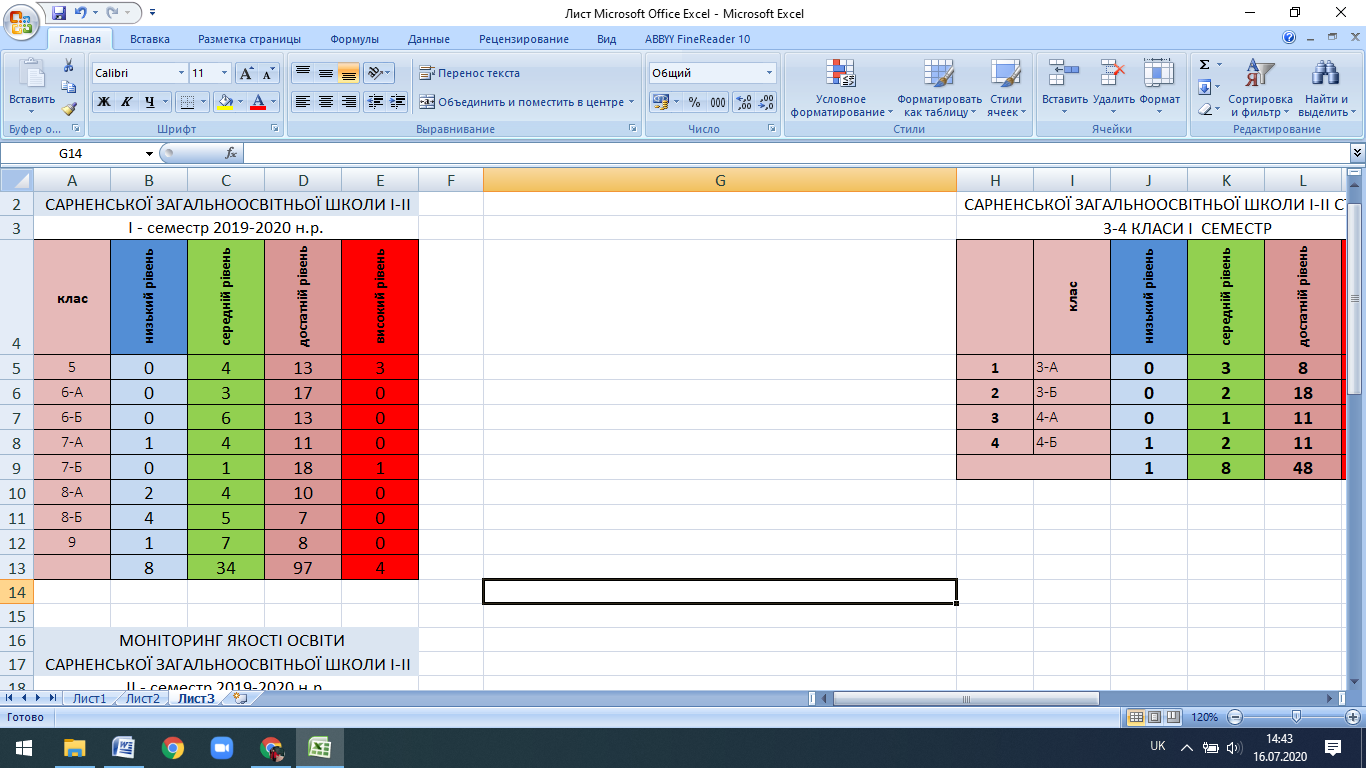 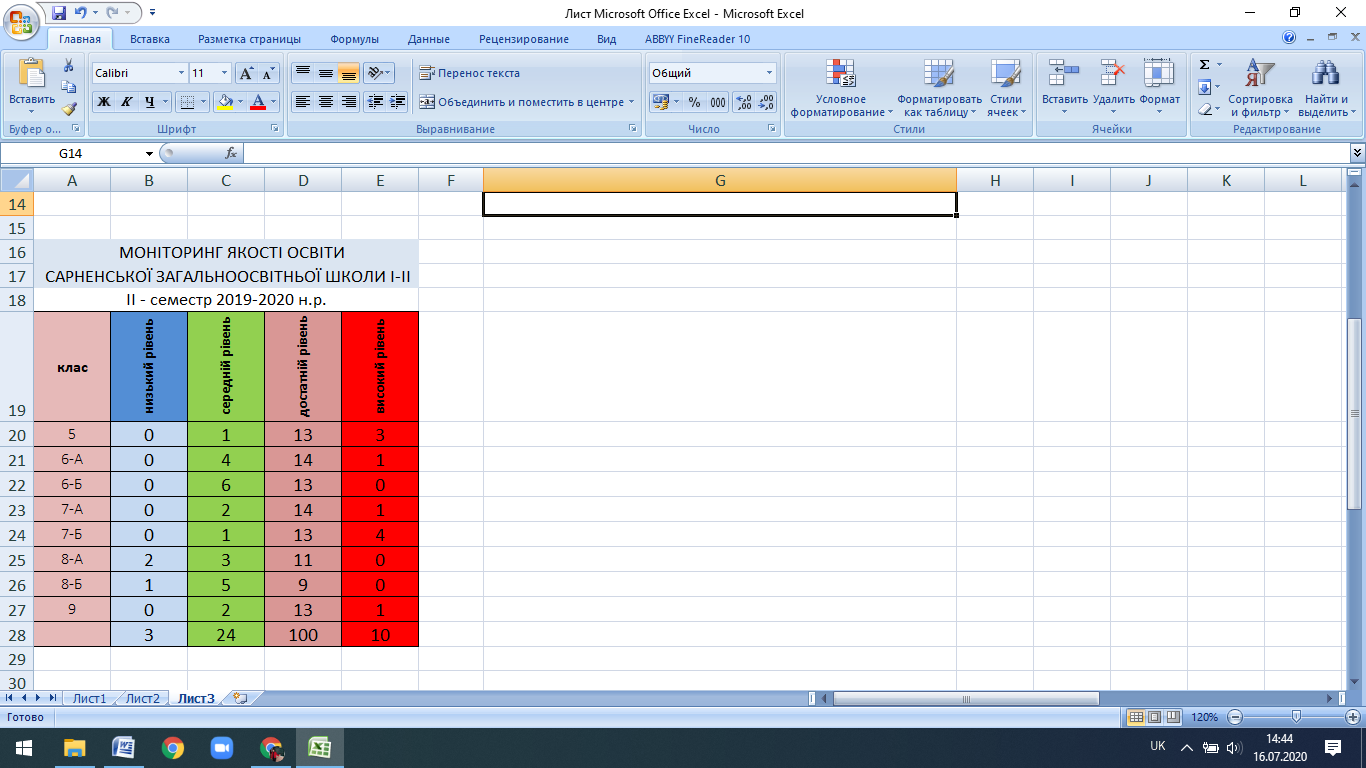 Отримали Похвальні листи «За високі досягнення у навчанні» – 22 учнів (на 5 учнів більше в порівнянні з минулим роком) .У цьому навчальному році свідоцтво про базову загальну середню освіту 16 випускників 9 класу, з них 1 учень  Янцевич Дмитро – свідоцтво з відзнакою.Робота з обдарованнимиУ закладі створена чітка система роботи з обдарованими школярами, зусилля педагогічного колективу були спрямовані на розвиток творчого потенціалу дітей різних вікових категорій. Вчителями використовувалися сучасні інноваційні підходи щодо викладання навчальних предметів з урахуванням індивідуальності учнів, вивчення потреб, інтересів та нахилів. Створений банк «Обдарованість», у якому передбачений графік роботи з обдарованими учнями школи кожним вчителем у розрізі кожного місяця навчального року, визначена спрямованість руху учня до передбачуваної перемоги, складені індивідуальні програми розвитку творчого потенціалу школяра.СКЛАД  ПЕРЕМОЖЦІВта вчителів, що підготували переможцівІІ етапу Всеукраїнських учнівських олімпіад у 2019/2020 н.р.Переможців і призерів  ІІ етапу   Всеукраїнських предметних олімпіад підготували:  вчитель української мови та літератури Правник І.Б., вчитель географії Ткач О.М., вчитель математики Магрело В.В., що  є  свідченням  системної  роботи  з  обдарованими та здібними учнями  згаданих учителів.В цьому році ми продовжили роботу по підготовці учнів для участі в конкурсі - захисті науково-дослідницьких робіт МАН. У номінації «Охорона здоров`я» , учень 4-Б класу Ткачук Роман,  разом з вчителем початкових класів Третяк Р.Ф.,  здобули ІІІ місце у районному етапі конкурсу експериментально-дослідницьких робіт з природознавства з роботою «Знайомий незнайомець кріп».   	Окрім цього діти нашої школи приймали участь в інтернет олімпіадах: «Олімпіс», «Геліантус», «Кенгуру», «Грінвіч», «Пазл», «Олімпус», «На урок», «Всеосвіта», «Sunflower», «Патріот», «Бук-трейлер», «Фанфік». Виховна робота у школіВиховна робота в Сарненській ЗОШ І-ІІ ступенів №3 здійснюється на основі Закону України «Про загальну середню освіту» зі змінами та  доповненнями, Конвенції про права дитини, програми «Основні орієнтири виховання учнів 1-11 класів загальноосвітніх навчальних закладів України», програми Національного виховання учнівської молоді Рівненщини на 2008-2020 рр. та ін. та була направлена на створення сприятливих умов для всебічного розвитку дітей на кожному з вікових етапів, їх адаптації в соціумі, формування демократичного світогляду, ціннісних орієнтирів, засвоєння морально - етичних норм, сприйняття власної індивідуальності, впевненості в собі, на усвідомленому виборі здорового способу життя, на осмислення самовизначення у виборі професії, на пропаганду духовних надбань українського народу, на виховання любові до рідної землі, мови, на формування правової культури, негативного ставлення до протиправних діянь, розвиток учнівського самоврядування, співпрацю з батьками, з закладами охорони здоров’я та громадськими організаціями. Протягом 2019/2020 навчального року педагогічний колектив закладу  працював над виховною темою «Формування національної свідомості патріотичних почуттів учнів засобами краєзнавства». Реалізуючи цю тему, педагоги використовували різноманітні форми та методи. У закладі працює методичне об’єднання класних керівників.Протягом І семестру було проведено два засідання, на яких розглядалися питання: «Організаційо–методичні аспекти роботи методичного обʼєднання на 2019-2020н.р. (серпень)», «Виховні технології , як  спосіб педагогічної діяльності класного керівника ( жовтень)».З метою створення системи виховної роботи в школі здійснено планування позаурочної виховної роботи, методичної роботи з актуальних проблем виховання, учнівського самоврядування, співробітництво з позашкільними закладами, громадськими, культурно-просвітницькими організаціями, правоохоронними органами в проведенні позаурочної виховної роботи в школі, сімейне виховання, педагогічні консультації для батьків.  Всі напрямки виховної роботи щільно взаємопов’язані між собою та виконуються згідно з річним планом виховної роботи, планами роботи класних керівників, планом МО класних керівників та керівників гуртків. Протягом 2019-2020н.р. проводилась організація життєдіяльності учнівського колективу школи відповідно виховних орієнтирів ціннісних ставлень особистості.  -цінніснеставлення особистості до суспільства і держави;
- ціннісне ставлення особистості до людей;
- ціннісне ставлення особистості до природи;
- ціннісне ставлення особистості до мистецтва;
- ціннісне ставлення особистості до праці;
- ціннісне ставлення особистості до себе.Для реалізації виховних завдань у 2019-2020 навчального року були сплановані і проведені заходи :День знань; Тиждень фізичної культури та спорту ;Свято до Дня працівників освіти; Свято до Дня Козацтва; Школа має таланти; Міс школи 2019 ; Свято Миколая; проведення Новорічних свят; фестиваль колядок та щедрівок «Різдвяні передзвони»; розважальна програма «Хлопці чи дівчата?»; свято 8 березня; День Перемоги; День Вишиванки; Останній дзвоник та ін. Разом з класними керівниками  проведенні патріотичні  акції, тематичні лінійки: День миру; «Україна пам’ятає голодомор 1932-1933рр.»; інтерактивна лінійка присвячена дню Гідності і Свободи; День Соборності; День пам*яті та примирення т.ін Проведення акцій: «Запали свічку», «Краплинка добра для АТО » (збір харчових пакетів та засобів гігієни); «Благодійний ярмарок» до Дня людей з особливими потребами;  «Три картоплини», «Милосердя» (збір коштів потребуючим та хворим); «Макулатуринг» ; «Зелене та квітуче подвір’я» (прибирання прилеглої території школи та посадка молодих саджанців); «Батарейка» ( збір використаних батарейок).         Учні школи брали участь в районних , обласних та Всеукраїнських конкурсах:За даний період здійснено екскурсії  на метеорологічну станцію ( учні 4. 5, 6- класів); Сарненського історико-етнографічного музею ( 2-гі, 5-ті класи); до Сарненського кінотеатру «ZOOM» - переглянули фільми «Захар Беркут», «Джуманжі»; Сарненського районного суду ( 9 клас); Острозького замку (7-8 класи) ; до Старовинного міста Львів (збірна учнів 5-9 класів); екскурсія на фабрику новорічних іграшок  м. Клавдієво ; ВПУ – 22 День відкритих дверей (9-ті класи) та віртуальні екскурсії під час дистанційного навчання.      Значна увага приділялась  національно-патріотичному вихованню школярів, формуванню ціннісного ставлення до суспільства, держави. Головною метою якого є формування в учнів особистих рис громадян України, національної самосвідомості, виховання любові до рідного краю, свого народу, шанобливе ставлення до його культури, повагу, толерантне ставлення до культури всіх національностей, які проживають в Україні. З метою формування активної громадянської позиції учнів та відповідальності за долю України у навчальному закладі здійснювалося через проведення  заходів, а саме: 02 вересня 2019 року, класними керівниками 1-9 класів був проведений Перший урок-квест 2-4 класи «Разом ми велика сила» ,5-9 класи  «Ми - жителі планети Земля. Ми - рівні»До Дня миру 21 вересня організовано тематичну лінійку, виставку дитячих малюнків «Діти України за мир».  В класах проведені бесіди та години спілкування на теми: «Нам потрібне мирне небо». Була проведена урочиста лінійка та акція « Голуб миру». Діти складали звернення про мир ,а щоб у всіх куточках нашої планети було зрозуміло ,це звернення було «намальоване» барвистими картинками. Також був проведений флешмоб «Нам потрібне мирне небо», присвячений воїнам АТО ,які не шкодуючи власного життя, захищають неньку Україну. Вся школа активно брала участь та символічно у цей день всі прийшли з елементами білого одягу як символ миру. 	До Дня українського козацтва проводяться «Козацькі забави» та благодійний ярмарок по збору коштів для людей , що потребують допомоги.20 листопада 2019р. проведено інтерактивну  лінійку пам’яті до Дня Гідності та Свободи. Учні декламували вірші в пам’ять  про героїв Небесної Сотні, та вшанували пам’ять загиблих хвилиною мовчання.  Учнями було переглянуто відео «Річниці Революції Гідності присвячується…»  Усі учасники відчули причетність до спільної справи – відзначення важкого іспиту для України, «…коли українці продемонстрували свою європейськість, гідність, своє прагнення до свободи.».   27 листопада  2019р. учні школи зібралися на священну лінійку-реквієм  пам’яті жертв Голодомору. Всі  доєдналися до загальнодержавної хвилини мовчання та акції « Запалимо Свічку пам’яті» на знак вшанування невинно загиблих наших предків страшною мученицькою смертю у 1932-1933 роках.9 листопада в нашій школі відбулося свято до Дня української писемності та мови. Вчителі – словесники Правник І.Б. та Васильчик М.В. провели театралізоване свято «Хто ми без рідної мови!?» для учнів 7-8-х класів. Учнів було ознайомлено з виникненням писемності, показано красу і багатство рідної мови, її різноманітні можливості. Учні вкотре переконалися, що рідна мова – це духовна святиня, найбільший і найдорожчий наш скарб. Також були оформлені біля кожного класу «шпаргалки» із новим правописом.На відзначення Міжнародного дня рідної мови інтелектуально-розважальний захід «Моя прекрасна українська мово!», тематичні виставки, вікторини. відеоуроки з О.Авраменком та ін.Відзначення Дня Соборності України – створення символічних ланцюгів єднання  «Долоньки єднання»,  проведення  інфохвилинок  «Україна – держава соборна , одна на всіх , як оберіг », спрямована на поглиблення  знання молоді про історію виникнення свята Соборності України, перегляд тематичного відео, Створення школярами відео – ролик  «З Днем Соборності, Україно!».  	З метою  вшанування пам’яті борців за незалежність України у ХХ столітті, осіб, які брали участь у захисті суверенітету та територіальної цілісності України. Педагогічні колектив є щорічно учасником урочистих мітингів, присвячених Героям Небесної сотні. В закладі оформлені стенди «Герої поряд», «Наша гордість - наша слава», збираються  матеріали про випускників – бійців АТО та ООС. На честь вшанування Героїв Небесної Сотні , вчителем історії, Ткачук Наталією Василівною  та учнями 8-А класу, було проведено годину пам’яті  «Незламний дух воскрес у серці кожнім» .У школі протягом 2019-2020 року проведено цикл Уроків мужності : години спілкування «Герої завжди поміж нас» (8-Б) «Нескорена та незламна Україна» до Дня Гідності та свободи 6-А клас, година мужності « Сини землі української» 9 клас, «Щоб мирне небо сяяло над нами» 4 клас.День вишиванки цього року пройшов дистанційно. Учні школи долучилися  до загальношкільного онлайн- флешмобу  «МОЯ_ВИШИВАНКА»;  учні 6-Б класу разом із класним керівником Н.Кравчук-Літвін запустили челендж «ВИШИВАНКА_ЦЕ_МОДНО». Від молодших школярів прозвучав вірш заклик «Одягни вишиванку», а учениця 6-Б класу Колос Вікторія привітала  усіх зі святом піснею «Мамина сорочка».Дистанційно у формі бесід, онлайн-зустрічей, флешмобів, перегляду тематичного відео відзначили День пам’яті та примирення, День Перемоги над нацизмом у Європі (Хвилинки пам’яті, виставка дитячих малюнків, акція «Червоний мак » та ін);          Заходи до пам’ятних дат Річниця аварії на ЧАЕС (дистанційно ),На формування ціннісного ставлення особистості  до себе, до людей та з метою формування в учнів основ національних та загальнолюдських цінностей, організації роботи щодо усвідомлення цінностей соціального спілкування та щодо засвоєння сімейних, родинних та суспільних цінностей проводилися заходи : Соціальним педагогом школи  О КАРПОВЕЦЬ та практичним психологом Р.ТРЕТЯК  забезпечено проведення заходів до Міжнародного Дня толерантності : оформлення інформаційного стенду ;урок тренінг  "Квітка толерантності" - 2-В клас та 1-В клас - соціальний педагог  ; тренінг з учнями 8-А та 8-Б класу ", провели практичні психологи РЦ СССДМ ;
виховна бесіда з учнями 4-А класу "Толерантність у житті людини"-  практичний психолог ; класні керівники провели бесіди, виховні години : "Що таке толерантність?"Учні 2-В та 3-А ,з класоводами  О.Бовкун, Н.Ковалик , взяли участь та стали призерами  Всеукраїнського пізнавального конкурсу «Я-Людина», приуроченого до Міжнародного Дня толерантності, Дня Гідності та Свободи спрямованого на підтримку антибулінгової політики нашої країни  	До Дня людей похилого віку у жовтні учні 5 класу нашої школи провели акцію " Давайте разом допоможемо людям похилого віку! " . Вони на чолі з класним керівником Кібиш Т. Г. та бажаючими учнями 6- 9 класів відвідали будинок для одиноких людей   " Милосердя" м. Сарни. Діти подарували тепло своїх сердець, вірші, пісні, танці – літнім людям. Привезли подарунки - речі першої необхідності, солодощі, сувеніри виготовленні своїми руками.
Також учні 7 класів відвідали одиноких людей похилого віку нашого мікрорайону. Подарували їм смаколики та квіти.
У школі до цього свята долучитися всі учні 1- 9 класів вони малювали малюнки, плакати та приносили подарунки для одиноких бабусь та дідусів. 	     	До Дня дитини учні 2-В класу з класоводом Бовкун О.В відвідали вихованців  Чудельської школи-інтернат та провели майстер клас – розмальовування гіпсових фігурок, які учні заздалегідь приготували. Також приготували невеличкі вітання та ігри . Зустріч пройшла весело, активно, піз навально та залишила багато позитивних емоцій. З метою пропаганди кращих народних та сімейних традицій, творчого розвитку особистості, організації цікавого дозвілля вихованців проведено:  театралізоване свято «Резиденція Святого Миколая» для 1-4 класів, виставка «Дари осені», Новорічні ранки для учнів 1-5 класів « Крижане серце», для 6-9 класів Новорічний вечір.Активізувати інтерес до фізичної культури і спорту, здорового способу життя, розвивати прагнення бути фізично здоровою людиною  допомогли різні за тематикою загальношкільні спортивні змагання: відзначення Дня спорту і здоров’я, День ходьби, участь у районних та шкільних змаганнях з міні-футболу, настільного тенісу, шашок та шахмат. з 09 по 13 вересня  2019 року проводився  Тиждень фізичної культури і спорту «Ми-олімпійці». В рамках Тижня відбулися наступні заходи: «Малі олімпійські ігори » для учнів 1-4 класів; спортивні кросворди та вікторини ,турнір із шашок, спортивно-танцювальна перерва, Олімпійський квест для 5-9 класів, майстер – клас з йоги та дружній турнір з піонерболу між  збірною командою учнів та вчителів школи.У жовтні було організовано виїзний дружній турнір з футболу між збірною командою нашої школи та Костянтинівською ЗОШ. Вчителем основ здоров’я активізовано роботу щодо впровадження у практику інтерактивних форм роботи для здобуття знань і формувань життєвих навичок щодо зменшення вразливості до ВІЛ-інфікування, пропаганди здорового способу життя.В рамках Всеукраїнської акції «16 днів проти насильства» організовано конкурс стінгазет  «Ми проти СНІДУ» , оформлення змінного стенда «Я кажу Ні! Шкідливим звичкам» ,бесіди для учнів 8-9 класів "Робота за кордоном: міфи та факти”. Перегляд тематичних відеороликів «Тютюно-палінню: Ні!».Урок «Знай свої права, дитино!», проводилось опитування: «Що я знаю про насильство ? , виховні години по класах «Захисти себе від насильства»На формування цінностей особистості до мистецтва в школі традиційно проводяться конкурси малюнків, малюнків на асфальті, виставки «Дари осені», «Великодня виставка», «Новорічний подарунок», пісенні конкурси, Фестиваль-конкурс колядок і щедрівок «Різдвяні передзвони»,  «Міс школи», «Містер школи», «День Валентина» , концерт до Дня вчителя загальношкільний конкурс-огляд «Краща новорічна кімната», конкурс –виставка «Новорічний сувенір» та «Великодні візерунки»,  конкурс читців поезії Т. Шевченка. Цікаво завжди проходять новорічні свята, ранки «Святий Миколай, до нас в гості завітай», «Резиденція Святого Миколая», Новорічні ранки для учнів 1-5 класів « Крижане серце», для 6-9 класів Новорічний вечір.Традиційно у вересні  проходить конкурс творчості «Школа має таланти», який має на меті відкрити нові юні обдарування серед дітей. Конкурс проходив у таких номінаціях - "Вокал", "Хореографія", "Театральне мистецтво" та "Довільний жанр". Діти читали вірші (авторські і відомих поетів), співали пісні, танцювали, грали на музичних інструментах, а також показували вироби, зроблені власними руками. Класними керівниками були проведені такі виховні заходи: диспут «Мода в мистецтві», ігрова програма «Мистецький дощ» 8 клас; година спілкування «Подаруй свято іншим» 5-а клас; «Про красу зовнішню і внутрішню» 7-А клас; конкурс «Народні звичаї рідного краю»  4 клас; «Музична карусель» 1-ші класи. Останнім часом ціннісні пріоритети нашого суспільства суттєво змінились. Тепер на передній план вийшло поняття престижності та оплачуваності професії, а не її суспільної цінності.   Ось чому   формування ціннісних ставлень до праці є досить актуальне на сьогодні. Класні керівники намагаються сформувати у своїх вихованцях любов до праці, використовуючи різноманітні профорієнтаційні бесіди , відеолекції, проводячи виховні години «У колективі немає чужої роботи», «Цінуймо хліб», «Будь наполегливим», «Світ професій» «У праці немає чужої роботи», «Хліб у моєму житті». За кожним класом закріплена територія, яка за потреби прибирається. Учні висаджують і доглядають за квітами, є активними учасниками різноманітних акцій «Збережемо книгу», «Зелене та квітуче подвір’я» Проводилася  акція «Макулатуринг», «Батарейка» , «Кришечка», трудові десанти, толоки, бесіди по збереженню шкільного майна як результату чиєїсь праці, таким чином виховуючи в учнів  повагу до своєї та чужої праці.З метою профорієнтації класні керівники формували розуміння значущості праці як джерела саморозвитку та самовдосконалення, визнаючи ставлення до трудової діяльності, виховуючи працьовитість, відповідальність, бережливість.       	Учні 8-9 класів беруть участь  у профорієнтаційному заході «День відкритих дверей» на базі Сарненського професійного училища №22. Школярі ознайомилися з  переліком професій та матеріально-технічною базою  закладу, отримали задоволення від спілкування зі студентами та викладачами.  	 Крім того для учнів 9 класу проводяться зустрічі з представниками вищих навчальних закладів та працівниками Сарненського центру зайнятості, Володимирецького аграрного училища №29, Сарненського аграрного ліцею №21, Ріненської медичної академії.У школі обладнаний профорієнтаційний куточок, проводилося анкетування учнів старших класів по вибору професій. В результаті такої роботи в учнів початкової та середньої школи сформоване поняття та уявлення про важливість праці в житті людини; у більшості – сформована потреба у праці. Учнівське самоврядування є універсальною формою організаторської діяльності, яку можна вважати способом організації життя шкільного колективу, та чинником творчої самореалізації особистості. З 16 по 21.09.2019  року у навчальному закладі було організовано та проведено вибори учнівського самоврядування школи. Учнівським самоврядуванням забезпечено проведення передвиборчої агітації, в рамках проведення виборів Мера школи. Свої кандидатури до участі у вибори Мера школи представили Власюк Б. (учень 9 класу), Книшик Д. (учениця 8-Б класу), Наливайко І. (8-А клас), Шаповалова В. (учень 7-А класу). Серед яких шляхом таємного голосування учнів 5-9 класів Мером було обрано учня 8-А класу Наливайко Івана. Були створені комітети «прес-центру», «правопорядку», «спорту», «культури і дозвілля».     	Діяльність шкільної мерії  в 2019-2020 навчальному році була спрямована на активізацію, вдосконалення та оптимізацію учнівського самоврядування в школі, підвищення авторитету лідерства, формування активної громадянської та патріотичної позиції учнів, виховання самостійності у вирішенні питань, що пов’язані з внутрішньою шкільною діяльністю.  	Протягом навчального року   учнівське самоврядування було ініціатором та організатором проведення благодійних акцій, метою яких було надання матеріальної допомоги дітям та сім’ям, які опинилися у скрутному становищі. Лідерами шкільного самоврядування була організована дискотека, ранкова зарядка до Дня спорту, розважальна програма до Дня Святого Валентина, створення відеороликів до Дня Соборності, День вчителя, 8 березня, відеоролик - подяка під час дистанційного навчання «Найкращим вчителям»  Нажаль не всі сектори органу учнівського самоврядування, справлялися зі своєю роботою. Та більшість учнів школи з задоволенням брали учать в загальношкільних заходах, в організації колективних творчих справ. Долучалися до проведення заходів класними керівниками та вчителями-предметниками. Учні вчилися бути ініціативними, відстоювати власну думку, формувати активну громадянську позицію. Учні нашої школи Наливайко І., Мартинчук М., Ткачук Д. були активними учасниками районного учнівського об’єднання «Сузір’я ледерів». Також збірна  команда старшокласників та вчителів нашої школи були активними учасниками триденної міської екологічної акції «Екохвиля. Наше покоління»Правовиховній роботі школа приділяє особливу увагу. Робота проводиться у двох основних напрямках: просвітницькому та профілактичному.  У цьому значну роль відіграє спільна діяльність школи та правоохоронних органів. Постійно відбуваються бесіди з залученням  працівників ювенальної поліції. Систематично ведеться контроль класними керівниками за відвідуванням учнями навчальних занять у журналі. Старостами у класах ведеться облік відвідування та спізнень учнів на заняття. У школі систематично працює Рада профілактики правопорушень, до складу якої входять вчителі,  адміністрація школи, психолог та соціальний педагог. Соціальним педагогом  постійно проводиться вивчення соціального стану учнів. Особлива увага приділяється роботі з сім’ями, що опинилися в важких життєвих умовах, соціально незахищеним категоріям учнів, учням схильним до правопорушень. З ними систематично проводиться індивідуальна робота з метою надання необхідної допомоги. Одним із завдань сучасної шкільної правової освіти є вміння учня орієнтуватись у величезному потоці інформації. Тому у школі щорічно проводиться тиждень права, який включає в себе комплекс різноманітних форм позакласної роботи. Проведені заходи були, спрямовані на забезпечення захисту прав дитини, дотримання національних та загальнолюдських морально-естетичних принципів, традицій.
Для учнів 1-4 класів було проведено «Казкову правову вікторину» . Для учнів 6-9 класів була організована зустріч із спеціалістами Сарненського місцевого центру з надання безоплатної правової допомоги. Аліна Олексіївна Харченко та Юлія Вікторівна Болкуневич провели бесіду з елементами тренінгу «Зупинимо булінг разом». Діти переглянули презентацію та творчо працювали зі стінгазетою «Долоньки довіри».Учні 6-А та 9 класів брали активну участь у виховному заході «Права свої знай - та про обов’язки не забувай». Школярі 6-А класу показали глядачам казкову правову виставу «Попелюшка», учні 9 класу розіграли інсценізації «Мати і син», «Учитель та учень» , «Мати та донька». Також показали виставу «Ви не маєте права».У вересні з 16.09  по 20.09.2019 року  пройшов Тиждень протидії булінгу в рамках якого були проведені такі заходи:- Соціальний педагог О.КАРПОВЕЦЬ провела виховну бесіду «Що таке булінг та його види» для учнів 6-х класів.- Заступник директора з виховної роботи Л.КОРЖ організувала зустріч з працівниками Центру первинної правової допомоги, які провели тренінг «Зіпинимо булінг разом!» для учнів 4-х класів.- Тренінг з учнями 7-Б та 8-Б класу ""Мій світ без насильства" ( наситльство в сім'ї ), провели практичний писихолог РЦ СССДМ Дячок Н. В. та соціальний педагог Мельникович А.М спільно з старшим інспектором з ювенальної превенції Сарненської ВП РУНП в Рівненській обл. Кирковською Н.М. - У листопаді 2019 року  до  дня толерантності практичний психолог РЦ СССДМ Дячок Н., директор І. Пастарнак провели тренінг з учнями 8-х класів «Толерантність обов’язкова складова сучасної людини» .Збірна команда учнів 9 класу із класним керівником Н. Цицюрою ,стали переможцями Всеукраїнський інтелектуально-розважальний конкурс «Правничі ігри -2019» , І місце    	Важливу роль у системі виховної роботи школи займає діяльність гуртків. Позакласна робота Сарненської ЗОШ І-ІІ ст. №3 є багатогранною, різнобічною за своєю тематикою, учні можуть вибирати той вид гурткової роботи, який найбільш повно задовольняє їх потреби. Гурткова робота розвиває естетичні та художні смаки учнів, поглиблює їх знання, розвиває їх творчі здібності, формує навички здорового способу життя, виховує почуття краси. У 2019/2020 н. р  організовано  4 гуртки «Чарівний олівець», «Домісолька», «Ракетомодельний», «Танцювальний». Також діє спортивний гурток з настільного тенісу та «Фотогурток» від Сарненського районного будинку дітей та молоді. Гурток «Чарівний олівець» під керівництвом Кібиш Т.Г. неодноразово брали участь у районних , обласних , Всеукраїнських конкурсах та стали переможцями , а саме: Всеукраїнський новорічно-різлвяний конкурс «Новорічна композиція», Всеукраїнська виставка-конкурс «Український сувенір», районний етап Всеукраїнської виставки-конкурсу «Український сувенір», районний конкурс малюнків " Охорона праці очима дітей", «Україна без корупції» Також діє танцювальний гурток «Перлинка» , що розвиває художньо естетичні смаки учнів, гуртківці беруть активну участь у загальношкільних та класних заходах.Учасники ракето та авіамодельного гуртка розвивають уміння моделювати та конструювати, випробовувати виготовленні моделі на практиці. Зокрема капець Д., учень 7-Б класу, е переможець обласного конкурсу технічної творчості учнів та студентів «Мирний космос» у секції «Дослідження історії розвитку вітчизняної та закордонної авіації, космонавтики»  ІІІ місце Учні вокального гуртка  є учасниками та призерами районних конкурсів патріотичної пісні «Поліська Січ», районного фестивалю «Віфлеємська зірка». Учасники театрального гуртка є переможцями конкурсу «Поліські пересмішники»,  Також діє спортивний гурток з настільного тенісу  від Сарненського районного будинку дітей та молоді.Є перемоги і у вихованців  «Фотогуртка » почесне ІІІ місце в номінації  Жива природа в обласному конкурсі фотоаматорівРезультати роботи гуртківців можна побачити під час проведення шкільних та позашкільних заходів: концертів, виставок, екскурсій, семінарів, а також на сайті закладу, у шкільній  газеті «Шкільний квартал».Постійно проводиться робота з попередження дитячого травматизму серед учнів. З учнями школи перед та після канікул проводився цільовий інструктаж,  який фіксувався в журналах реєстрації інструктажів з безпеки життєдіяльності. Класними керівниками проводились тематичні уроки з безпеки життєдіяльності, профілактичні бесіди щодо запобігання дитячого травматизму. Кожним вчителем – предметником проводились інструктажі перед виконанням завдання лабораторної або практичної роботи, згідно видів діяльності на уроках праці, фізкультури, про що робилися відповідні записи в класних журналах. Було проведено додаткові лекції з питань електробезпеки, правил поведінки на водоймищах, порядку дій населення при виявленні вибухонебезпечних предметів, пожежі, надання долікарської допомоги, Місячник безпеки дорожнього руху «Увага! Діти на дорозі» (вересень 2019), Тиждень безпеки дорожнього руху та безпеки життєдіяльності 18  по 22 листопада 2019 року та травні 2020 року –дистанційно.  Заступником директора з виховної роботи було організовано зустріч з тренерами Рівненської медичної академії , які провели навчальний  захід – короткострокового безоплатного тренінгу «Надання медичної допомоги»  в умовах акції «Знаю. Вмію. Допоможу» для учнів 9-го, 5-го класу.Класними керівниками були проведені різноманітні за формою заходи: вікторини, віртуальні подорожі,бесіди, перегляд тематичних відео, квести, виховні години, інтернет -конкурси та ін. Класовод Павловська А.І. провела відкриту виховну годину «Подорож до країни Безпека» у 2-А  класі.Під час карантинних обмежень , спричинених коронавірусом, адміністрацією школи та класними керівниками систематично проводилася  роз’яснювальна робота серед здобувачів освіти та їх батьків щодо шляхів розповсюдження захворювання коронавірусу та способів запобігання епідемічним ускладненням . У 2019/2020 н.р.  проаналізовано стан дитячого травматизму. Протягом року сталося 8 нещасних випадків з учнями невиробничого характеру , які зафіксовані за особистою необережністю.	Питання щодо запобігання дитячого травматизму розглядалися на педраді,  нарадах при директорові; нарадах класних керівників, батьківських зборах. Протягом року проводилися медсестрою школи профілактичні бесіди, інша робота щодо зменшення захворюваності учнів на гепатит А, педикульоз, шкіряні хвороби, ГРВІ , коронавірус COVID-19. Здійснений поглиблений медичний огляд учнів, розподілено на групи для проведення уроків фізичної культури.Упродовж року  питання виховної роботи слухалось на засіданні педагогічної ради, на засіданні методичного об’єднання класних керівників. В рамках організації внутрішкільного контролю виховного процесу у 2019-2020 навчальному році було здійснено: перевірку взаємозв'язку класних керівників із батьками через щоденники та контролю за їх веденням; здійснювався внутрішкільний контроль за відвідуванням учнями школи та документальним підтвердженням пропущених уроків, проведено діагностику рівня вихованості школярів за ціннісними ставленнями. Результати проведеного контролю узагальнено наказами по школі.7. Управлінська діяльність у навчальному закладі		У 2019-2020 навчальному році управління закладом було спрямовано на здійснення державної політики у галузі  освіти, збереження кількісних і якісних параметрів мережі, створення належних умов для навчання та виховання учнів, удосконалення змісту освітнього процесу, впровадження новітніх освітніх технологій навчання, всебічний розвиток учнів.	Управління школою здійснюється згідно річного плану роботи школи, плану внутрішкільного контролю та календарних планів вчителів-предметників і планів виховної роботи класних керівників. Така система планування, що відпрацьована у школі і заснована на взаємодії всіх ланок, підрозділів та учасників навчально-виховного процесу, забезпечує координацію їх діяльності, єдність вимог, контролю та взаємоконтролю в процесі роботи, сприяє досягненню ефективності та вдосконаленню навчально-виховного процесу й забезпечує планомірний розвиток школи.У  навчальному  закладі в наявності усі нормативно-правові документи, що регламентують діяльність загальноосвітнього навчального закладу. Завдяки  підключенню школи до мережі Інтернет у своїй роботі  використовую  матеріали сайтів Міністерства освіти і науки України,  відділу освіти Сарненської РДА, сайтами обласних інститутів післядипломної освіти, інших закладів освіти, що дає можливість оперативно й мобільно користуватися достовірною інформацією вчителям і адміністрації школи, вчасно знайомитися з новими документами та, навіть, їх проєктами. Сайт Сарненської загальноосвітньої школи І-ІІ ступенів №3, дає можливість своєчасно висвітлювати  на сайті   інформацію яка необхідна для учнів, вчителів та батьків школи.         Контроль - це важлива, складна та об'єктивно необхідна функція управління. У школі ефективність здійснення контролю зумовлює якість реальних і подальше прогнозування бажаних показників розвитку закладу освіти, його навчально-виховного процесу та діяльності всього шкільного колективу. Контроль дозволяє тримати в полі зору управління найважливіші питання школи, своєчасно реагувати на відхилення від норми та на негативні явища, знаходити невикористані резерви, підтримувати оптимально трудову атмосферу в колективі. У школі адміністрацією використовується багато різних форм контролю за станом навчально-виховного процесу і, в першу чергу, таких традиційних як вивчення викладання стану предметів та виконання навчальних планів та програм, перевірка класних журналів, щоденників, поведінки, тощо. Аналіз результатів внутрішньошкільного контролю знаходить відображення у рішеннях педагогічної ради школи, відповідних наказах по навчальному закладу. Крім контролю за рівнем знань та навчальних досягнень учнів проводяться систематичні дослідження стану відвідування занять та стану навчальної дисципліни. За результатами  підсумкових контрольних робіт  адміністрація школи приймає певні управлінські рішення щодо конкретних учителів та учнів.  Враховуючи сучасні вимоги, стиль керівництва школою більш близький до демократичного, так як більшість рішень приймаються на основі врахування думки колективу. Дуже хочеться створити такий мікроклімат, коли успіхи кожного сприймаються позитивно, ініціатива й самостійність підтримується, повноваження делегуються. Директор школи у роботі з працівниками дотримується партнерського стилю керівництва. Проблеми обговорюються й виробляються різні варіанти рішення, з них обирається найбільш оптимальний, затверджується і в подальшому здійснюється. Основними формами спілкування є наради, індивідуальні бесіди, інформування. Контроль здійснюється не заради пошуку винних, а заради позитивного кінцевого результату. Переважають такі методи керівництва як порада, особистий приклад, похвала; ставлення до людей - шанобливе, вимогливість поєднується із справедливістю, спілкування ввічливе, поважливе, рідко з наказом.       У зв'язку з цим я надаю колегам більше самостійності, звісно  відповідно  їхній кваліфікації і характеру роботи, створюю необхідні умови для самореалізації. У кожному зі своїх підлеглих бачу, насамперед, особистість у всьому розмаїтті її людських якостей і властивостей. Таких якостей у адміністративній роботі вимагаю не тільки від себе, а й від своїх заступників.            Адміністрацією постійно проводились консультації та спільно розглядалися питання з такими структурними підрозділами закладу як: Рада школи, батьківський комітет, профспілковий комітет.Як посадова особа, я розглядаю звернення громадян, в основному це усні звернення батьків. Намагаюся всі питання розглянути обєктивно і по можливості надати допомогу. Відвідую батьківські збори, засідання батьківських комітетів, свята, які проводяться в класах. Протягом року проводилося вивчення стану викладання та рівня навченості учнів з української мови і літератури, основ здоров’я і інформатики, а також вивчалась виховна робота, робота класних керівників таробота шкільної бібліотеки. Матеріали за результатами перевірки були узагальнені і обговорені на засіданнях педагогічної ради школи, методичних об’єднань вчителів-предметників, прийнято рекомендації щодо усунення недоліків, виявлених під час перевірки, намічені заходи щодо підвищення результативності роботи педагогів. При організації роботи щодо правового виховання, профілактики злочинності в учнівському середовищі адміністрація школи керується основними нормативно-правовими документами, які регламентують дане питання. Забезпечено виконання чинного законодавства та розпорядчих документів щодо організації роботи з питань профілактики правопорушень, злочинності та попередження дитячої бездоглядності серед учнів у навчальному закладі. Класними керівниками та психологом забезпечено обстеження умов проживання дітей , які потребують підвищеної педагогічної уваги. Поряд з тим відзначено, що за період 2019-2020 н.р. випадків фізичного насильства не було. Фінансово-господарська діяльність. Будівля школи прийнята в експлуатацію 70  років тому. Але не зважаючи на великий вік та зношеність, адміністрація школи разом з колективом постійно працює над удосконаленням матеріально-технічної бази, підтриманню її у робочому стані. Фінансування потреб школи проводиться відділом  освіти  Сарненської РДА. Протягом навчального року систематично здійснювалася виплата заробітної плати, надбавок, доплат працівникам школи. Вчасно здійснювалися бухгалтерією проплати за спожиті школою енергоносії. Завдяки злагодженості відповідальних за економію працівників, школа не виходить за ліміти спожитих енергоносіїв. Забезпечено на 100 відсотків  необхідними ліками медичний кабінет. Заклад забезпечений власним підготовленим медичним працівником. Школа має комп’ютерний клас персональних комп’ютерів 4+1, ноутбуків 5, які підключено до інтернету. Бібліотечний фонд Забезпечення школи навчально-методичною літературою відбувається через бюджетне фінансування. Поповнення підручниками здійснюється централізовано через відділ освіти, молоді і спорту шляхом замовлення. Облік, утримання та передача в користування учням підручників здійснюється шкільною бібліотекою відповідно до нормативних документів. Шкільним бібліотекарем у Сарненській ЗОШ І-ІІ ст..№3 працює М.В. Васильчик .За минулий навчальний рік у фонд шкільної бібліотеки нараховувалось 6081 книг та підручників на суму 136593,66  грн., з них: підручників –1719 (1-4 кл.), 2873 (5-9 кл.) прим.,художньої літератури – 1752 прим. Восени 2019 року відбулося оновлення фонду підручників для 2 та 6 класів. Станом на червень 2020 року 1,2,3,5,6,9 класи забезпечені підручниками  на 100%, 8 класи – 90 %, 4 класи – 50%.З учнями - читачами здійснюються індивідуальні та групові форми роботи. З педагогами школи робота здійснюється переважно як інформаційна – про нові надходження періодичної та методичної літератури. Щоквартально проводяться рейди з перевірки підручників. Бібліотекарем школи та класними керівниками ведеться просвітницька робота по збереженню книг. 8. Робота з батьками та громадськістю у навчальному закладі.Співпраця з батьками посідає також одне з центральних місць у системі роботи нашої школи. Серед форм роботи – тематичні батьківські збори, тематичні години спілкування, засідання батьківського комітету, індивідуальні бесіди та консультації, залучення батьків до проведення позакласних заходів. Згідно річного плану школи відбулися загальношкільні батьківські збори, на яких виступали класні керівники, представники батьківського комітету , працівники СС ССДМ, ювенальної превенції, правоохоронних органів. У закладі працює Батьківська піклувальна рада.Школа тісно співпрацює з різними інституціями на території громади , а саме:-Сарненський місцевий центр з надання безоплатної вторинної правової допомоги;-Рівненський природний заповідник;-Державна пожежно- рятувальна частина м.Сарни;- Сарненська військова частина А-0153;- Сарненська районна лікарня- Сарненський районний центр СССДМ-  Сарненським ВПУ №22- Міський клуб «Колос»- Центром зайнятості (з питань профорієнтації)Основні завдання школи на 2020-2021 навчальний рік Враховуючи потреби учасників освітнього процесу, керуючись нормативною базою та новими вимогами і потребами розвитку сучасної освіти, поставлені наступні завдання : -Продовжити роботу над науково-методичною проблемною темою:  «Формування всебічно розвиненої особистості шляхом впровадження інноваційних педагогічних технологій в освітній процес». - Забезпечити реалізацію Основних орієнтирів виховання учнів 1-9 класів загальноосвітніх навчальних закладів України, Програми національного виховання учнівської молоді Рівненщини на 2008-2020 роки, Концепції національно-патріотичного виховання;- Визначити пріоритетним в роботі навчального закладу проведення просвітницької діяльності, спрямованої на формування негативного ставлення до протиправних діянь, правової культури громадян, утвердження здорового способу життя; запобігання проявам насильства і боулінгу;- Забезпечити розвиток учнівського самоврядування, залучення його до вирішення питань організації освітнього процесу; - Посилення ролі сім’ї у вихованні дітей, зміцнення її взаємодії з навчальним закладом;- Удосконалювати систему методичної роботи у школі, приділити увагу психолого-педагогічному супроводу організації освітнього процесу; - Урізноманітнювати форми психологічного супроводу адаптаційного періоду учнів 1-го, 5-го класів;- Особливу увагу звернути на систему роботи з обдарованими і здібними учнями та з учнями з низьким рівнем навчальної мотивації;- Підтримка та сприяння волонтерським проектам;- Забезпечити соціальний захист учасників освітнього процесу, дотримання правил безпеки життєдіяльності, охорони здоров’я і життя дітей та підлітків, педагогічних працівників;- Розвиток творчого потенціалу всіх учасників освітнього процесу; - Створення матеріально-дидактичної бази навчальних кабінетів, приведення їх згідно вимог Положення про навчальний кабінет;В майбутньому я бачу школу з добре згуртованим учительським та учнівським колективом, де батьківська громадськість добре розуміє життя і проблеми школи. Щиро вдячна педагогічному колективу за щоденну наполегливу працю, працівникам школи за вклад кожного у виконання своїх обов’язків. Ми повинні дати нашим дітям все найкраще, виховати їх здоровими, розумними, і щасливими. Тож будьмо завжди разом – школа, сім'я, громадськість. Сподіваюсь у подальшому на тісну співпрацю. Всім нам зичу, щоб наші діти зростали вільними, підготовленими до життєвих випробувань, гарними людьми, здатними допомагати, розуміти, підтримувати.Загальноосвітня школаЗагальноосвітня школаЗагальноосвітня школаЗагальноосвітня школаЗагальноосвітня школаЗагальноосвітня школаУсього у навчальному закладіПочаткова школаПочаткова школаОсновна школаОсновна школаСтарша школаСтарша школаУсього у навчальному закладі1–4 класи1–4 класи5–7 класи5–7 класи8–9 класи8–9 класи1–9 класиК-сть класів К-сть учнів К-сть класів К-сть учнів К-сть класів К-сть учнів 1–9 класи101945963471–9 класиУсього класів школи: Усього класів школи: Усього класів школи: Усього класів школи: Усього класів школи: Усього класів школи: 18Усього учнів школи: Усього учнів школи: Усього учнів школи: Усього учнів школи: Усього учнів школи: Усього учнів школи: 337Середня наповнюваність: Середня наповнюваність: Середня наповнюваність: Середня наповнюваність: Середня наповнюваність: Середня наповнюваність: 18Класи 1234Усього56789УсьогоРазомКількість класів на парлелі33221012221818Кількість учнів на початку навчального року546642331942239373116145340Прибуло учнів61--7--11-29Вибуло учнів511-72-11-411Кількість учнів на кінець навчального року546641331942039373116143337Усього педагогічних працівників40З них:учителів34практичних психологів1соціальних педагогів1педагогів-організаторів1керівників гуртків1вихователів ГПД1бібліотекарів1Усього обслуговувального персоналу9Усього працівників49З них працює за сумісництвом5Освітньо-кваліфікаційний рівеньОсвітньо-кваліфікаційний рівеньОсвітньо-кваліфікаційний рівеньОсвітньо-кваліфікаційний рівеньКваліфікаційні категорії та педагогічні званняКваліфікаційні категорії та педагогічні званняКваліфікаційні категорії та педагогічні званняКваліфікаційні категорії та педагогічні званняКваліфікаційні категорії та педагогічні званняКваліфікаційні категорії та педагогічні званняКваліфікаційні категорії та педагогічні званняКваліфікаційні категорії та педагогічні званняКваліфікаційні категорії та педагогічні званнямолодший спеціалістбакалаврспеціалістмагістрспеціалістспеціаліст другої категоріїспеціаліст першої категоріїспеціаліст вищої категоріїстарший учительучитель-методиствихователь-методистпрактичний психолог — методистпедагог-організатор — методистКількість педагогічних працівників42331111141461---Вік педагогічних працівниківВік педагогічних працівниківВік педагогічних працівниківВік педагогічних працівниківВік педагогічних працівниківдо 30 років31–40 років41–50 років51–55 роківБільше 55 роківКількість педагогічних працівників71216-5Педагогічний стаж працівниківПедагогічний стаж працівниківПедагогічний стаж працівниківПедагогічний стаж працівниківПедагогічний стаж працівниківПедагогічний стаж працівниківПедагогічний стаж працівниківдо 3 роківпонад 3 рокипонад 10 роківпонад 20 роківпонад 30 роківпонад 40 роківпонад 50 роківКількість педагогічних працівників56141212             Адміністрацією ЗОШ № 3 м.Сарни аналізується стан використання ІКТ в освітній діяльності під час вивчення стану викладання предметів, проводиться моніторинг ступеню володіння ІКТ вчителями закладу. Результати вивчення узагальнюються. Умови для творчого зростання педагогічних працівників, пошуку та застосування ними ефективних форм і методів навчання та виховання забезпечуються через структуру, зміст   і форми   внутрішкільної   методичної роботи, які визначаються щорічно на підставі діагностики професійних запитів та труднощів педпрацівників школи. 4. Медичне обслуговування учнів у навчальному закладі            Медичне обслуговування учнів та працівників школи організовано відповідно до Законів України “Про освіту” , наказів органів системи охорони здоров’я та освіти, Статутом та Правилами внутрішнього трудового розпорядку закладу освіти.         В школі працює медична сестра-Басиста Лідія Павлівна. Основними напрямками діяльності медичної сестри є: здійснення заходів з охорони здоров’я дітей та працівників закладу освіти, дотримання санітарних і гігієнічних умов; обстеження учнів перед прийомом на навчання, протягом всього навчального року та під час організації спортивно-оздоровчих заходів; організація санітарно-просвітницької роз’яснювальної роботи; проведення просвітницької роботи з питань здорового способу життя, дотримання вимог щодо охорони праці та пожежної безпеки.         Медична сестра контролює проходження медичного огляду всіма працівниками школи, перевіряє наявність санітарних книжок у працівників під час прийому їх на роботу. Здійснює облік медикаментів і є матеріально відповідальною за їх одержання і придбання, контролює допустимі терміни  зберігання медикаментів. Школа забезпечена також дезінфікуючими засобами в повному об’ємі.       Щорічно учні 1-9 класів проходять медичне обстеження на базі Сарненської районної дитячої поліклініки.        Відповідно до результатів медичного огляду, на підставі довідок лікувальної установи у вересні 2019 року учні школи розподілені на групи здоров’я та поставлені на диспансерний облік  про що видано накази по школі від 16.09.2019 року	 № 220, “Про розподіл учнів за медичними групами для занять з фізичної культури” , 16.09.2019 року	 № 221 «Про звільнення учнів школи від  фізичних навантажень на заняттях фізичної культури»Розподіл учнів на фізкультурні групи на початок 2019-2020 н.р.       В класних журналах вкладений окремий «листок здоров`я», в якому вказані результати медичного обстеження і рекомендації щодо занять на уроках фізичної культури.          Профілактичні щеплення в школі не проводяться, батькам видається направлення на щеплення в дитячу поліклініку, до дільничного лікаря-педіатра. Відмовники від профілактичних щеплень:37 З них по класах: 1клас-11, 2 клас-12, 3 клас-1, 4 клас-3, 5 клас-1, 6 клас-4, 7 клас-3, 8 клас-2учні. На основі звіту про патологію серед дітей Сарненської ЗОШ І-ІІ ступенів №3 виявлено: -захворювання органів зору-12 учнів; -захворювання лор органів-10 учнів; -захворювання опорно-рухового апарату- 25 учня; -захворювання ендокринної системи-  5 учнів; -захворювання нервової системи-3 учня; -захворювання органів шкт-5 учнів; -захворювання серцево-судинної системи- 9 учнів; -захворювання сечовидільної системи-6 учень; -захворювання шкіри-3 учнів; -затримка психічного розвитку- учень. Медична сестра постійно проводить профілактичну роботу серед дітей щодо здорового способу життя, профілактики захворювань, раціонального харчування, дотримання правил особистої гігієни, санітарносанітарно-гігієнічного режиму в школі, проводить уроки здоров’я щодо пагубної дії шкідливих звичок на дитячий організм. Постійно оформлює і поновлює санітарний куточок. Профілактичні щеплення в школі не проводяться, батькам видається направлення на щеплення в дитячу поліклініку, до дільничного лікаря-педіатра. Відмовники від профілактичних щеплень: 37З них по класах: 1клас-2, 2 клас-2, 3 клас-3, 4 клас-4, 5 клас-5, 6 клас-2, 7 клас-1, 8 клас-1, 9 клас-2 учень. На основі звіту про патологію серед дітей Сарненської ЗОШ І-ІІ ступенів №3 виявлено: -захворювання органів зору-18 учнів; -захворювання лор органів-8 учнів; -захворювання опорно-рухового апарату-31 учня; -захворювання ендокринної системи-27 учнів; -захворювання нервової системи-5 учня; -захворювання органів шкт-7 учнів; -захворювання серцево-судинної системи-33 учнів; -захворювання сечовидільної системи-3 учень; -захворювання шкіри-5 учнів; -затримка психічного розвитку-1 учень.          Медична сестра постійно проводить профілактичну роботу серед дітей щодо здорового способу життя, профілактики захворювань, раціонального харчування, дотримання правил особистої гігієни, санітарносанітарно-гігієнічного режиму в школі, проводить уроки здоров’я щодо пагубної дії шкідливих звичок на дитячий організм. Постійно оформлює і поновлює санітарний куточок. 5. Організація харчування учнів у навчальному закладі          Гаряче  харчування в Сарненській ЗОШ І-ІІ ступенів №3 здійснювалось кооперативним підприємством громадського харчування «Школярик». Для пільгових категорій дітей (сироти, позбавлені батьківського піклування, малозабезпечені сім’ї, діти, батьки яких є учасниками АТО) організоване щоденне безоплатне харчування з 03.09. 2019 року згідно наказу по школі від 30.08.2019 р.№ 200 «Про організацію безоплатного пільгового харчування для учнів 1-4 класів та дітей пільгових категорій». Відповідальним за організацію харчування учнів призначено заступника директора з виховної роботи КОРЖ Л.В.. З вересня по березень 2019-2020 н. р. харчувалось від 16 до 33 учнів пільгової категорії.    №КласПІБ учняНазва конкурсу, олімпіадиМісцеПІБ вчителяЗапрош.на обл. 19Янцевич Д.ІІ етап Всеукраїнської учнівської олімпіади з української мови ІІПравник І.Б.. 19Янцевич Д.районний етап Міжнародного конкурсу ім..П.ЯцикаучасникПравник І.Б.. 19Янцевич Д.районний етап міжнародного мовно-літературного конкурсу учнівської та студентської молоді ім..Т.ШевченкаучасникПравник І.Б.. 19Янцевич Д.ІІ етап Всеукраїнської учнівської олімпіади з географіїучасникТкач О.М.28Книшик Д.ІІ етап Всеукраїнської учнівської олімпіади з української мови  ІІПравник І.Б..28Книшик Д.районний етап міжнародного мовно-літературного конкурсу учнівської та студентської молоді ім..Т.ШевченкаучасникПравник І.Б..28Книшик Д.районний етап Міжнародного конкурсу ім..П.ЯцикаучасникПравник І.Б..3 7Рудика М.ІІ етап Всеукраїнської учнівської олімпіади з географії  ІІІТкач О.М.44Ткачук Р.ІІ етап (очний) районного конкурсу експериментально-дослідницьких робіт із природознавства «Юний дослідник»ІІІТретяк Р.Ф.57Карпець Д.ІІ етап Всеукраїнської учнівської олімпіади з математикиІІІМагрело В.В.67Гарбуз М.ІІ етап Всеукраїнської учнівської олімпіади з української мови  учасникПравник І.Б..77Сергійчук Н.районний етап міжнародного мовно-літературного конкурсу учнівської та студентської молоді ім..Т.ШевченкаІІІПравник І.Б..77Сергійчук Н.ІІ етап Всеукраїнської учнівської олімпіади з хіміїучасникКурадовець Н.Ф.83Кірков Н.Районний етап Міжнародного конкурсу ім..П.ЯцикаучасникКовалик Н.Д.94ДанильченкоА.Районний етап Міжнародного конкурсу ім..П.ЯцикаучасникКорж Л.В.105 Карпець Є.Районний етап Міжнародного конкурсу ім..П.ЯцикаучасникГамза О.А.115Коток А. Районний етап Міжнародного конкурсу ім..П.ЯцикаучасникГамза О.А.125Рудика В. Районний етап Міжнародного конкурсу ім..П.ЯцикаучасникПравник І.Б..137Глечковський С.ІІ етап Всеукраїнської учнівської олімпіади з математикиучасникМалаш А.С.148Супрунюк О. ІІ етап Всеукраїнської учнівської олімпіади з хіміїучасникКурадовець Н.Ф.157Тиховський Н. ІІ етап Всеукраїнської учнівської олімпіади з фізикиучасникКарп`юк П.В.168Глечковський А.ІІ етап Всеукраїнської учнівської олімпіади з фізикиучасникКарп`юк П.В.168Глечковський А.ІІ етап Всеукраїнської учнівської олімпіади з географії  IVПравосудович О.П.178Лавренчук Т.ІІ етап Всеукраїнської учнівської олімпіади з  ІКТучасникКравчук-Літвін Н.О.188Колядко Д.ІІ етап Всеукраїнської учнівської олімпіади з  ІКТучасникКравчук-Літвін Н.О.1Учень 7-Б класуКарпець ДавидПереможець обласного конкурсу технічної творчості учнів та студентів «Мирний космос» у секції «Дослідження історії розвитку вітчизняної та закордонної авіації, космонавтики»  ІІІ місцекерівник Шевцов В.Д.2Тріо: Криницька Софія, Камзьол Софія учениця 7 -А класу та Наливайко Іван учень 8-А класуПризер районного  фестивалю – конкурсу патріотичної пісні «Поліська січ». ІІ місцекерівник Киреєва О.А.3.Криницький Тимофій учень 4-Б класу Переможець  районного огляд-конкурсу читців-гумористів «Поліські пересмішники» І місцекерівник Корж Л.В.4.Шевня Анастасія, Конько Діана учениці 7-Бкласу, Ковалик Леся учениця  7-А класу  Переможці районного етапу конкурсу дитячого малюнка «Україна без корупції»  ІІІ місцекерівник Кібиш Т.Г.5Шашки: Громницьки Артем ( ), Глечковський Самсон (7-А), Колоєзд Анастасія ( 6-А)Шахи : Карповець Давид (7-Б), Мелещук Дмитро ( 8-Б), Сергійчук Анастасія (7-Б)Відбірковий турнір районної спартакіади з шахів та шашок. ІІ місце керівник Омельчук Ю.Ф.6Клевака Марія (2-Б)Переможець  районного фестивалю «Вифлеємська зірка» І місцекерівник Киреєва О.А.7Учениця 7-Б класуКібиш ЮліяРайонний етап Всеукраїнської виставки-конкурсу «Український сувенір» ІІІ місцекерівник Кібиш Т.Г.8Учениця 7-Б класуМальцева ДаріяРайонний етап Всеукраїнської новорічно-різдвяної виставки «Новорічна композиція» у номінації «Новорічний віночок» ІІІ місцекерівник Кібиш Т.Г.9Учениця 8-Б класуТкачук ДаріяРайонний етап Всеукраїнської новорічно-різдвяної виставки «Новорічна композиція» у номінації «Стилізована ялинка» ІІІ місцекерівник Кібиш Т.Г.10Учениця 8-Б класуТкачук ДаріяВсеукраїнської виставки-конкурсу «Український сувенір» ІІІ місцекерівник Кібиш Т.Г.11Учениця 9 класуАнікіна ЄлизаветаВсеукраїнської виставки-конкурсу «Український сувенір» І місцекерівник Кібиш Т.Г.12Учениця 6-Б класуКібиш ЮліяВсеукраїнської виставки-конкурсу «Український сувенір» ІІ місцекерівник Кібиш Т.Г.13Учениця 8-Б класуТкачук ДаріяВсеукраїнськиий та обласний етап XІІІ Міжнародний екологічний конкурс «Метелики німий шедевр природи» І місце керівник Корж Л.В.14Учениця 6-А класуЦицюра Анастасія Обласний етап XІІІ Міжнародний екологічний конкурс «Метелики німий шедевр природи» Дипломкерівник Мартинчук О.В.15Учениця 6-А класу Прозапас Аліна  Обласний конкурс фотоаматорів "Моя Україно!" посіла ІІІ місце в номінації  ЖИВА ПРИРОДАкерівник Іваницький О.М16Команда учнів 9 класу Всеукраїнський інтелектуально-розважальний конкурс «Правничі ігри -2019» , І місцекерівник Цицюра Н.М